GUVERNUL ROMÂNIEI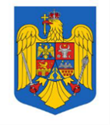 HOTĂRÂREpentru aprobarea plăţii contribuţiei voluntare a României la Fondul de Finanţare pentru Cooperare Tehnică al Naţiunilor Unite, pentru perioada 2023-2025, în vederea susţinerii activităţilor Protocolului privind apa şi sănătatea, adoptat la Londra la 17 iunie 1999,  la Convenţia privind protecţia şi utilizarea cursurilor de apă transfrontieră şi a lacurilor internaţionale, adoptată la Helsinki la 17 martie 1992În temeiul art. 108 din Constituţia României, republicată, al art. 6 pct. III şi IV subpct. 6 din Hotărârea Guvernului nr. 43/2020 privind organizarea şi funcţionarea Ministerului Mediului, Apelor şi Pădurilor, cu modificările şi completările ulterioare, Guvernul României adoptă prezenta hotărâre:Art. 1 - (1) Se aprobă plata contribuţiei voluntare a României la Fondul de Finanţare pentru Cooperare Tehnică al Naţiunilor Unite, pentru perioada 2023-2025, în vederea susţinerii activităţilor Protocolului privind apa şi sănătatea, adoptat la Londra la 17 iunie 1999, la Convenţia privind protecţia şi utilizarea cursurilor de apă transfrontieră şi a lacurilor internaţionale, adoptată la Helsinki la 17 martie 1992, în limita echivalentului în lei al sumei de 30 000 euro.(2) Echivalentul în lei al sumei prevăzute la alin. (1) se calculează pe baza raportului de schimb leu/euro în vigoare la data efectuării plăţii. Art. 2  - Suma prevăzută la art. 1 se suportă astfel:a) echivalentul în lei al sumei de 10 000 euro din creditele bugetare aprobate în bugetul  Ministerului Mediului, Apelor şi Pădurilor, pentru anul 2023, la capitolul 74.01 -"Protecţia mediului", alineatul 55.02.01 "Contribuţii şi cotizaţii la organisme internaţionale"; b) echivalentul în lei al sumei de 10 000 euro din creditele bugetare aprobate în bugetul  Ministerului Mediului, Apelor şi Pădurilor, pentru anul 2024, la capitolul capitolul 74.01 -"Protecţia mediului", alineatul 55.02.01 "Contribuţii şi cotizaţii la organisme internaţionale";c) echivalentul în lei al sumei de 10 000 euro din creditele bugetare aprobate în bugetul  Ministerului Mediului, Apelor şi Pădurilor, pentru anul 2025, la capitolul capitolul 74.01 -"Protecţia mediului", alineatul 55.02.01 "Contribuţii şi cotizaţii la organisme internaţionale".	PRIM-MINISTRU	  Nicolae-Ionel CIUCĂ